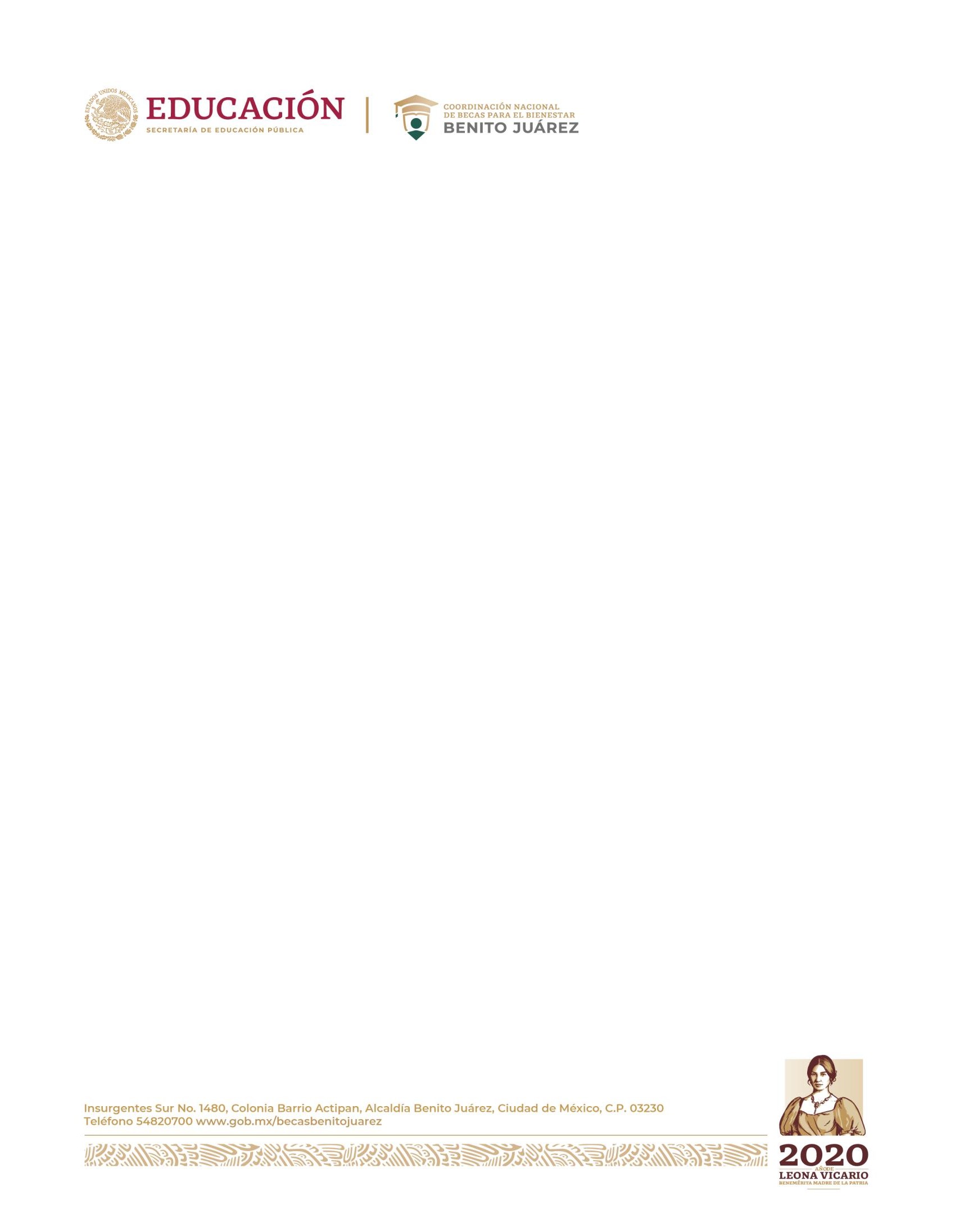 “2020 Año de Leona Vicario, Benemérita Madre de la Patria”COORDINACIÓN NACIONAL DE BECAS PARA EL BIENESTAR BENITO JUÁREZ DIRECCIÓN GENERAL DE VINCULACIÓN Ciudad de México, 30 de noviembre de 2020AVISOPROGRAMA BECA UNIVERSAL PARA ESTUDIANTES DE EDUCACIÓN MEDIA SUPERIOR BENITO JUÁREZEstimadas y estimados estudiantes de Educación Media Superior: A raíz de la emergencia sanitaria nacional por el SARS COV-2 (COVID 19), les informamos lo siguiente:El proceso de registro para estudiantes en la plataforma Bienestar Azteca operará por etapas por Entidad Federativa, con la intención de evitar saturaciones en la plataforma, así   como para la liberación paulatina de los pagos correspondientes, por ello solicitamos su apoyo para comunicar a los estudiantes las fechas que correspondan a cada estado como se muestra a continuación:Es importante señalar que:	El pago que se emite en este momento corresponde a los bimestres septiembre-octubre y noviembre-diciembre 2020.Adicionalmente se   comparten las   infografías sobre el   proceso de   registro que están siendo publicadas en las redes sociales oficiales de esta Coordinación Nacional para que sean difundidas entre sus estudiantes.Atentamente,Coordinación Nacional de Becas para el Bienestar Benito Juárez.EstadoFechaEstado de México, Puebla, Guerrero, Oaxaca, Chiapas, TabascoA partir del 1° de diciembreCiudad de México, Baja California, Chihuahua,Sinaloa, Querétaro, Morelos, Tlaxcala, Zacatecas, Nayarit, Coahuila, Nuevo León, Tamaulipas, Quintana Roo, Colima, DurangoA partir del 5 de diciembreVeracruz, Jalisco, Guanajuato, Michoacán, Hidalgo, San Luis Potosí, Sonora, Yucatán, Aguascalientes, Baja California Sur, CampecheA partir del 9 de diciembre